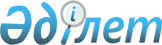 Қазақстан Республикасының ұлттық қауіпсіздік органдарын кеңсе тауарларымен және басқа да мүлікпен қамтамасыз ету нормаларын бекіту туралыҚазақстан Республикасы Ұлттық қауіпсіздік комитеті Төрағасының 2023 жылғы 30 желтоқсандағы № 117/қе бұйрығы
      "Қазақстан Республикасының арнаулы мемлекеттік органдары туралы" Қазақстан Республикасы Заңының 84-бабы 4-тармағына сәйкес БҰЙЫРАМЫН:
      1. Қоса беріліп отырған Қазақстан Республикасының ұлттық қауіпсіздік органдарын кеңсе туарларымен және басқа да мүлікпен қамтамасыз ету нормалары бекітілсін.
      2. Қазақстан Республикасы Ұлттық қауіпсіздік комитеті Қаржылық және материалдық-техникалық қамтамасыз ету қызметінің Экономика және қаржы департаменті Қазақстан Республикасының заңнамасымен белгіленген тәртіпте осы бұйрықты Қазақстан Республикасы Әділет министрінің 2023 жылғы 11 шілдедегі № 472 бұйрығымен бекітілген Қазақстан Республикасы нормативтік құқықтық актілерінің мемлекеттік тізілімін, Қазақстан Республикасы нормативтік құқықтық актілерінің эталондық бақылау банкін жүргізу қағидаларын, Қазақстан Республикасы Нормативтік құқықтық актілерінің эталондық банкін қалыптастыру, сондай-ақ оған мәліметтер енгізу жөніндегі нұсқаулықтың 10-тармағының талаптарына сәйкес Қазақстан Республикасы нормативтік құқықтық актілерінің эталондық бақылау банкінде орналастыру үшін Қазақстан Республикасы Әділет министрлігінің "Қазақстан Республикасының Заңнама және құқықтық ақпарат институты" шаруашылық жүргізу құқығындағы республикалық мемлекеттік кәсіпорнына жіберуді қамтамасыз етсін.
      3. Осы бұйрықпен Қазақстан Республикасы ұлттық қауіпсіздік органдарының қызметкерлері мен әскери қызметшілері таныстырылсын. 
      4. Осы бұйрық қол қойылған күнінен бастап қолданысқа енгізіледі. 
      "КЕЛІСІЛДІ"
      Қазақстан Республикасы
      Қаржы министрлігі
       ____________________
      2023 ж. "___" _______  Қазақстан Республикасының ұлттық қауіпсіздік органдарын кеңсе тауарларымен және басқа да мүлікпен қамтамасыз ету нормалары
      Ескертпе:
      1.* - әскери қызметшілер - күзет қызметкерлері, жауынгерлік құрам, жүргізушілер құрамы, әуеайлақтарда қызмет өткеретін ұшқыш, инженерлік-техникалық құрамын қоспағанда.
      2.** - норма орталық аппарат бөлімшесіне қолданылады, ҰҚО аумақтық және өзге де органдарында 20000-нан артық емес. 
      3. Осы жабдықтау нормалары Қазақстан Республикасы Ұлттық қауіпсіздік комитетінің Шекара қызметінен, Шекара Академиясынан басқа, Қазақстан Республикасы ұлттық қауіпсіздік органдарының құрылымдық бөлімшелеріне, ведомстволарына, аумақтық және өзге де органдарына қолданылады. 
					© 2012. Қазақстан Республикасы Әділет министрлігінің «Қазақстан Республикасының Заңнама және құқықтық ақпарат институты» ШЖҚ РМК
				
      Комитет Төрағасы ұлттық қауіпсіздікгенерал-лейтенанты 

Е. Сағымбаев
Қазақстан Республикасы
Ұлттық қауіпсіздік комитеті
Төрағасының
2023 жылғы "__"_______
№_____бұйрығымен бекітілген
Р/с №

Кеңсе және офистік
керек-жарақ атауы

Өлшем бірлігі

Пайдалану мерзімі

Саны

Қолдану саласы

1

2

3

4

5

6

1.
"Қол қою" папкасы
дана
1 жыл
1
Әрбір басшы мен оның орынбасарларына
2.
Үстел күнтізбесі
дана
1 жыл
1
Әрбір басшы мен оның орынбасарларына
3.
Күнтізбе қабырға Күнтізбе қыстыратын
дана
1 жыл
1
Әрбір басшы мен оның орынбасарларына
4.
Үстел жинағы
жиын
5 жыл
1
Әрбір басшы мен оның орынбасарларына
5.
Күнделік
дана
1 жыл
1
Әрбір қызметкер мен әскери қызметшіге*
6.
А4 форматы қағаз
бума
1 жыл
10
Әрбір қызметкер мен әскери қызметшіге*
7.
Жабысқақ жиегі бар белгілерге арналған қағаз
бума
1 жыл
1
Әрбір қызметкер мен әскери қызметшіге*
8.
Жүгіртпе папка
дана
1 жыл
10
Әрбір қызметкер мен әскери қызметшіге*
9.
Тіркеу папкасы
дана
3 жыл
1
Әрбір қызметкер мен әскери қызметшіге*
10.
Жазбаға арналған қағаз
бума
1 жыл
2
Әрбір қызметкер мен әскери қызметшіге*
11.
Желім
дана
1 жыл
1
Әрбір қызметкер мен әскери қызметшіге*
12.
Желімге арналған қылқалам
дана
1 жыл
1
Әрбір қызметкер мен әскери қызметшіге*
13.
Скотч
дана
1 жыл
1
Әрбір қызметкер мен әскери қызметшіге*
14.
Қағазға арналған қысқыш
орама
3 жыл
1
Әрбір қызметкер мен әскери қызметшіге*
15.
Степлерге арналған қапсырма шегелер
орама
1 жыл
3
Әрбір қызметкер мен әскери қызметшіге*
16.
Кеңсе түйреуіштері
бума
1 жыл
1
Әрбір қызметкер мен әскери қызметшіге*
17.
Түрлі-түсті маркерлер
жиын
2 жыл
1
Әрбір қызметкер мен әскери қызметшіге*
18.
Сызғыш
дана
3 жыл
1
Әрбір қызметкер мен әскери қызметшіге*
19.
Өшіргіш
дана
2 жыл
1
Әрбір қызметкер мен әскери қызметшіге*
20.
Түрлі-түсті стикерлер
жиын
1 жыл
4
Әрбір қызметкер мен әскери қызметшіге*
21.
Органайзер
жинақ
5 жыл
1
Әрбір қызметкер мен әскери қызметшіге*
22.
Степлер
дана
3 жыл
1
Әрбір қызметкер мен әскери қызметшіге*
23.
Антистеплер
дана
3 жыл
1
Әрбір қызметкер мен әскери қызметшіге*
24.
Кеңсе пышағы
дана
3 жыл
1
Әрбір қызметкер мен әскери қызметшіге*
25.
Қайшы
дана
3 жыл
1
Әрбір қызметкер мен әскери қызметшіге*
26.
Жіп
иірім
1 жыл
1
Әрбір қызметкер мен әскери қызметшіге*
27.
Ине (кемінде 100 мм)
дана
2 жыл
1
Әрбір қызметкер мен әскери қызметшіге*
28.
Номенклатуралық істерге арналған мұқаба
дана
1 жыл
10
Әрбір қызметкер мен әскери қызметшіге*
29.
Қарындаштарға арналған ұштағыш
дана
1 жыл
1
Әрбір қызметкер мен әскери қызметшіге*
30.
Жапсырмасы бар қап
дана
1 жыл
1
Әрбір қызметкер мен әскери қызметшіге*
31.
Шарикті қалам
дана
1 жыл
4
Әрбір қызметкер мен әскери қызметшіге*
31.
Шарикті қалам
дана
1 жыл
7
Әрбір курсант пен тыңдаушыға
32.
Жай қарындаш
дана
1 жыл
4
Әрбір қызметкер мен әскери қызметшіге*, Әрбір курсант пен тыңдаушыға
33.
Түрлі-түсті қарындаш
жиын
1 жыл
1
Әрбір курсант пен тыңдаушыға
34.
А3 форматты қағаз
бума
1 жыл
1
Құжаттамалық қамтамасыз ету бөлімшесіне
35.
Қысқышы бар папка
дана
2 жыл
20
Құжаттамалық қамтамасыз ету бөлімшесіне
36.
Сүргіш
кг
1 жыл
1
Құжаттамалық қамтамасыз ету бөлімшесіне
37.
Сүргіш салғыш
дана
5 жыл
1
Құжаттамалық қамтамасыз ету бөлімшесіне
38.
Штемпельді мөр
дана
2 жыл
3
Құжаттамалық қамтамасыз ету бөлімшесіне
38.
Штемпельді мөр
дана
2 жыл
2
Кадрлық, қаржылық, материалдық-техникалық бөлімшеге
39.
Штемпельді бояу
дана
1 жыл
3
Құжаттамалық қамтамасыз ету бөлімшесіне
39.
Штемпельді бояу
дана
1 жыл
2
Кадрлық, қаржылық, материалдық-техникалық бөлімшеге
40.
Конверт
дана
1 жыл
10000
Шифрлау қызметі органына
40.
Конверт
дана
1 жыл
80000
Құжаттамалық қамтамасыз ету бөлімшесіне
41.
Құжаттарға арналған портфель
дана
3 жыл
1
Әрбір бөлімшеге
42.
Картон тезтікпе
дана
1 жыл
5
Кадрлық бөлімшеге (әрбір қызметкерге
43.
Ақшаға арналған қап
дана
3 жыл
1
Қаржылық бөлімшеге (әрбір кассирге)
44.
Калькулятор
дана
3 жыл
1
Қаржылық бөлімшеге (әрбір қызметкерге)
45.
Фотоқағаз
бума
1 жыл
10
Кадрлық бөлімшеге
45.
Фотоқағаз
бума
1 жыл
50
Жедел-іздеу бөлімшесіне
46.
Жеке істердің мұқабасы
дана
1 жыл
1
Кадрлық бөлімшеге (штаттық бірлікке
47.
Ермексаз
орама
2 жыл
1
Кабинетке
48.
Қағаз тескіш
дана
3 жыл
1
Кабинетке